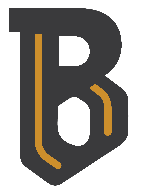 Communication Updates- August 2022Candace Gibson- Communication and Outreach CoordinatorNEWSLETTERThe Bellevue Bulletin is back to its weekly rotation after the summer break! The format will stay largely the same as last year, but I will be working on ways to further streamline the info. Feedback from families shows that they prefer having the Grandview-specific events and BMHS-specific events separate from each other.SOCIAL MEDIAThe increase in social media engagement for the week correlates with increase of back to school activities. New families means new followers, and new opportunities to send our content out farther to more potential new students! In addition to keeping our families informed, the plan is to share 3-4 daily posts celebrating events going on within our schools.WEBSITEThe new website FINALLY launched on July 29th at https://www.bellevue.kyschools.us/. I am seeking feedback from families to see if the new website meets all of their needs. So far, all feedback has been positive!MAILCHIMP- NEWSLETTER IMPACT (based on the latest edition)MAILCHIMP- NEWSLETTER IMPACT (based on the latest edition)Total Subscribers302Number of subscribers who engage via email132 opens, 3 link clicksSocial media impressions per week 1,029  (Facebook), 204 (Twitter)FACEBOOK MONTHLY IMPACTFACEBOOK MONTHLY IMPACTTotal post reach this month19,412 (+103.4%)Total Page Visits 2,036 (+186%)Total post engagement (likes, comments, etc)1,110 (688 link clicks).Number of posts this month22New followers+32 (+220%)Total page views (clicking to page from a post)593